СОДЕРЖАНИЕРАЗДЕЛ 1. ПАСПОРТ РАБОЧЕЙ ПРОГРАММЫ ВОСПИТАНИЯРАЗДЕЛ 2. ОЦЕНКА ОСВОЕНИЯ ОБУЧАЮЩИМИСЯ 
ОСНОВНОЙ ОБРАЗОВАТЕЛЬНОЙ ПРОГРАММЫ В ЧАСТИ ДОСТИЖЕНИЯ 
ЛИЧНОСТНЫХ РЕЗУЛЬТАТОВРАЗДЕЛ 3. ТРЕБОВАНИЯ К РЕСУРСНОМУ ОБЕСПЕЧЕНИЮ 
ВОСПИТАТЕЛЬНОЙ РАБОТЫРАЗДЕЛ 4. КАЛЕНДАРНЫЙ ПЛАН ВОСПИТАТЕЛЬНОЙ РАБОТЫРАЗДЕЛ 1. ПАСПОРТ РАБОЧЕЙ ПРОГРАММЫ ВОСПИТАНИЯДанная рабочая программа воспитания разработана с учетом преемственности целей и задач Примерной программы воспитания для общеобразовательных организаций, одобренной решением Федерального учебно-методического объединения по общему образованию (утв. Протоколом заседания УМО по общему образованию Минпросвещения России № 2/20 от 02.06.2020 г.).Согласно Федеральному закону «Об образовании» от 29.12.2012 г. № 273-ФЗ (в ред. Федерального закона от 31.07.2020 г. № 304-ФЗ) «воспитание – деятельность, направленная на развитие личности, создание условий для самоопределения и социализации обучающихся на основе социокультурных, духовно-нравственных ценностей и принятых в российском обществе правил и норм поведения в интересах человека, семьи, общества и государства, формирование у обучающихся чувства патриотизма, гражданственности, уважения к памяти защитников Отечества и подвигам Героев Отечества, закону и правопорядку, человеку труда и старшему поколению, взаимного уважения, бережного отношения к культурному наследию и традициям многонационального народа Российской Федерации, природе и окружающей среде».При разработке формулировок личностных результатов учет требований Закона в части формирования у обучающихся чувства патриотизма, гражданственности, уважения к памяти защитников Отечества и подвигам Героев Отечества, закону и правопорядку, человеку труда и старшему поколению, взаимного уважения, бережного отношения к культурному наследию и традициям многонационального народа Российской Федерации, природе и окружающей среде, бережного отношения к здоровью, эстетических чувств и уважения к ценностям семьи, является обязательным. Планируемые личностные результаты 
в ходе реализации образовательной программыРАЗДЕЛ 2. ОЦЕНКА ОСВОЕНИЯ ОБУЧАЮЩИМИСЯ ОСНОВНОЙ 
ОБРАЗОВАТЕЛЬНОЙ ПРОГРАММЫ В ЧАСТИ ДОСТИЖЕНИЯ ЛИЧНОСТНЫХ РЕЗУЛЬТАТОВ  Оценка достижения обучающимися личностных результатов проводится в рамках контрольных и оценочных процедур, предусмотренных настоящей программой и осуществляется в двух направлениях:- наличие условий для воспитания обучающихся: формирование воспитательного пространства и развитие образовательной (воспитательной) среды;- эффективность проводимых мероприятий, направленных на профессионально-личностное развитие обучающихся, формирование квалифицированных специалистов, готовых к самостоятельной профессиональной деятельности в современном обществе.Показатели внутренней оценки качества условий, созданных для воспитания обучающихся, эффективности реализации рабочей программы воспитания и оценка результативности воспитательной работы отражены в таблице 1. Оценка результативности воспитательной работы.Таблица 1. Оценка результативности воспитательной работыПриложение 1												к рабочей программе воспитания по специальности15.02.07 Автоматизация технологических процессов и производств (по отраслям)»Формирование личностных результатов обучения на дисциплинах, модулях образовательной программыРАЗДЕЛ 3. ТРЕБОВАНИЯ К РЕСУРСНОМУ ОБЕСПЕЧЕНИЮ ВОСПИТАТЕЛЬНОЙ РАБОТЫ	Ресурсное обеспечение воспитательной работы направлено на создание условий для осуществления воспитательной деятельности обучающихся, в том числе инвалидов и лиц с ОВЗ, в контексте реализации образовательной программы. 	Реализация рабочей программы воспитания предполагает комплексное взаимодействие педагогических, руководящих и иных работников колледжа, обучающихся и родителей (законных представителей) несовершеннолетних обучающихся.	Воспитательные мероприятия проводятся очно, либо с применением дистанционных образовательных технологий, при этом обеспечивается свободный доступ каждого обучающегося к электронным ресурсам. 	Ресурсное обеспечение воспитательной работы направлено на создание условий для осуществления воспитательной деятельности обучающихся, в том числе инвалидов и лиц с ОВЗ, в контексте реализации образовательной программы. Для реализации рабочей программы воспитания инвалидами и лицами с ограниченными возможностями здоровья создаются специальные условия учетом особенностей их психофизического развития, индивидуальных возможностей и состояния здоровья.	3.1. Нормативно-правовое обеспечение воспитательной работыРабочая программа воспитания по специальности15.02.07 Автоматизация технологических процессов и производств (по отраслям)», (далее Программа), разработана на основе: - Конституции Российской Федерации;- Конвенции ООН о правах ребенка; - Стратегии развития воспитания в Российской Федерации на период до 2025 года, утвержденная распоряжением Правительства РФ от 29.05.2015 г. № 996-р; - Указа Президента Российской Федерации от 21.07.2020 № 474 «О национальных целях развития Российской Федерации на период до 2030 года»; - Федерального Закона от 28.06. 2014 №172-ФЗ «О стратегическом планировании в Российской Федерации» (с изменениями и дополнениями на 31.07.2020); - Федерального закона «Об образовании в Российской Федерации» от 29.12.2012 №273-ФЗ; - Федерального закона 31 июля 2020 г. № 304-ФЗ “О внесении изменений в Федеральный закон «Об образовании в Российской Федерации» по вопросам воспитания обучающихся»; - Федерального государственного образовательного стандарта среднего общего образования, утвержденного Приказом Министерства образования и науки Российской Федерации от 17.05.2012 № 413- Федерального государственного образовательного стандарта среднего профессионального образования по специальности 15.02.07 Автоматизация технологических процессов и производств (по отраслям)", утвержденный Приказом Минобрнауки России от 18.04.2014 №349- Федерального закона от 06.10.2003 № 131-ФЗ (ред. от 29.12.2020) «Об общих принципах организации местного самоуправления в Российской Федерации» (с изм. и доп., вступ. в силу с 23.03.2021); - Федерального закона от 12.01.1996 № 7-ФЗ «О некоммерческих организациях»; - Федерального закона от 11.08.1995 № 135-ФЗ «О благотворительной деятельности и добровольчестве (волонтерстве)»; - Федерального закона от 19.05.1995 № 82-ФЗ «Об общественных объединениях»; - Перечня поручений Президента Российской Федерации от 06.04.2018 № ПР-580, п.1а;  - Перечня поручений Президента Российской Федерации от 29.12.2016 № ПР-2582, п.2б;- Распоряжения Правительства Российской Федерации от 13.02.2019 № 207-р об утверждении Стратегии пространственного развития Российской Федерации на период до 2025 года;- Приказа Министерства просвещения Российской Федерации от 01.02.21 №37 об утверждении методик расчета показателей федеральных проектов национального проекта «Образование»;- Приказа Министерства экономического развития Российской Федерации от 24.01.2020 «Об утверждении методик расчета показателей федерального проекта «Кадры для цифровой экономики» национальной программы «Цифровая экономика Российской Федерации»;- Приказа Министерства просвещения Российской Федерации от 13.03.2019 № 113 «Об утверждении Типового положения об учебно-методических объединениях в системе среднего профессионального образования»;- Приказа Министерства образования и науки Российской Федерации от 28.05.2014 № 594 «Об утверждении Порядка разработки примерных основных образовательных программ, проведения их экспертизы и ведения реестра примерных основных образовательных программ (с изменениями на 09.04.2015);- Приказа Министерства просвещения Российской Федерации от 28.08.2020 г. № 441 "О внесении изменений в Порядок организации и осуществления образовательной деятельности по образовательным программам среднего профессионального образования, утвержденный приказом Министерства образования и науки Российской Федерации от 14 июня 2013 г. № 464";- Закона Свердловской области от 15 июля 2013 года № 78-ОЗ "Об образовании в Свердловской области (с изменениями)"Закона Свердловской области от 27 января 2012 года № 4-ОЗ «О государственной поддержке некоммерческих организаций в Свердловской области».- Закона Свердловской области от 11 февраля 2016 года № 11-ОЗ «О патриотическом воспитании граждан в Свердловской области».Концепции молодежной политики и патриотического воспитания граждан в Свердловской области на период до 2035 годаПостановления Правительства Свердловской области № 920-ПП «Об утверждении государственной программы Свердловской области «Развитие системы образования и реализация молодежной политики в Свердловской области до 2025 года»Закона Свердловской области от 29 октября 2013 года № 113-ОЗ «О молодежи в Свердловской области». Распоряжения Правительства Свердловской области 687-РП «Об утверждении межведомственного плана мероприятий по профилактике безнадзорности и правонарушений несовершеннолетних на 2021-2023 годы»Программы "Пятилетка развития Свердловской области на 2017-2021 годы"Плана основных мероприятий по реализации в 2018-2020 годах Стратегии развития воспитания в Свердловской области до 2025 года, утвержденной постановлением Правительства Свердловской области от 07.12.2017 № 900-ПППоложения об организации системы воспитания и социализации обучающихся в образовательных организациях Свердловской областиПостановления Правительства Свердловской области от от 30 августа 2016 года N 595-ПП ОБ УТВЕРЖДЕНИИ ПЛАНА МЕРОПРИЯТИЙ ПО РЕАЛИЗАЦИИ СТРАТЕГИИ СОЦИАЛЬНО-ЭКОНОМИЧЕСКОГО РАЗВИТИЯ СВЕРДЛОВСКОЙ ОБЛАСТИ НА 2016 — 2030 ГОДЫ3.2. Кадровое обеспечение воспитательной работыДля реализации рабочей программы воспитания колледж укомплектован квалифицированными специалистами. Управление воспитательной работой обеспечивается кадровым составом, включающим директора колледжа, который несёт ответственность за организацию воспитательной работы в профессиональной образовательной организации, заместителя директора по ВР, заместителя директора по УР, педагога-психолога, педагога-организатора ОБЖ, социального педагога, руководителя физического воспитания, воспитателей общежития, классных руководителей групп, сотрудников библиотеки, преподавателей. Функционал работников регламентируется требованиями профессиональных стандартов.Для реализации рабочей программы воспитания привлекаются как преподаватели и сотрудники колледжа, так и иные лица, обеспечивающие прохождение производственных практик, проведение мероприятий на условиях договоров гражданско-правового характера, а также родители (законные представители) несовершеннолетних обучающихся.3.3. Материально-техническое обеспечение воспитательной работыМатериально - техническая база и оснащение учебного процесса соответствуют нормативным требованиям. В кабинетах колледжа имеются современные необходимые для использования технические средства обучения, учебно-методические комплекты, печатная продукция для обеспечения достижения требований Государственного стандарта профессионального образования, требований к подготовке специалиста среднего звена, сформулированных в образовательном учреждении с учётом особенностей реализуемых образовательных программ.Материально – техническая база колледжа соответствует санитарным нормам, правилам пожарной безопасности и в полной мере позволяет решить задачи обучения и воспитания специалистов среднего звена, позволяет применять инновационные образовательные технологии в образовательном процессе, разнообразить формы и методы обучения, совершенствовать здоровьесберегающую среду на современном уровне.В учебно-воспитательном процессе, в т.ч. для практических занятий используются:- 3 здания учебного корпуса (9 учебных кабинетов , 10 лабораторий и 3 мастерские);- здание культурно-спортивного комплекса (актовый зал, танцевальный класс, хоровой класс, 2 спортивных зала, тренажёрный зал, библиотека, читальный зал с доступом в Интернет, столовая);- благоустроенное общежитие секционного типа;Кабинеты:основ философии;культуры речи;иностранного языка;математики;основ компьютерного моделирования;типовых узлов и средств автоматизации;безопасности жизнедеятельности;метрологии, стандартизации и сертификации;вычислительной техники.Лаборатории:электротехники;технической механики;электронной техники;материаловедения;электротехнических измерений;автоматического управления;типовых элементов, устройств систем автоматического управления и средств измерений;автоматизации технологических процессов;монтажа, наладки, ремонта и эксплуатации систем автоматического управления;технических средств обучения.Мастерские:слесарные;электромонтажные;механообрабатывающие.Материально-техническое оснащение лабораторий, мастерских и баз практики по профессии (специальности).Образовательная организация, реализующая ППССЗ по специальности 15.02.07, должна располагать материально-технической базой, обеспечивающей проведение всех видов лабораторных и практических занятий, дисциплинарной, междисциплинарной и модульной подготовки, учебной практики, предусмотренных учебным планом образовательной организации. Материально-техническая база должна соответствовать действующим санитарным и противопожарным нормам.ППССЗ должна обеспечиваться учебно-методической документацией по всем дисциплинам, междисциплинарным курсам и профессиональным модулям ППССЗ.Внеаудиторная работа должна сопровождаться методическим обеспечением и обоснованием расчета времени, затрачиваемого на ее выполнение.Реализация ППССЗ должна обеспечиваться доступом каждого обучающегося к базам данных и библиотечным фондам, формируемым по полному перечню дисциплин (модулей) ППССЗ. Во время самостоятельной подготовки обучающиеся должны быть обеспечены доступом к информационно-телекоммуникационной сети "Интернет".Каждый обучающийся должен быть обеспечен не менее чем одним учебным печатным и (или) электронным изданием по каждой дисциплине профессионального учебного цикла и одним учебно-методическим печатным и (или) электронным изданием по каждому междисциплинарному курсу (включая электронные базы периодических изданий).Библиотечный фонд должен быть укомплектован печатными и (или) электронными изданиями основной и дополнительной учебной литературы по дисциплинам всех учебных циклов, изданной за последние 5 лет.Библиотечный фонд, помимо учебной литературы, должен включать официальные, справочно-библиографические и периодические издания в расчете 1 - 2 экземпляра на каждые 100 обучающихся.Каждому обучающемуся должен быть обеспечен доступ к комплектам библиотечного фонда, состоящим не менее чем из 4 наименований российских журналов.Образовательная организация должна предоставить обучающимся возможность оперативного обмена информацией с российскими образовательными организациями и доступ к современным профессиональным базам данных и информационным ресурсам сети Интернет.Требования к оснащению баз практик:Практика является обязательным разделом ППССЗ. Она представляет собой вид учебной деятельности, направленной на формирование, закрепление, развитие практических навыков и компетенции в процессе выполнения определенных видов работ, связанных с будущей профессиональной деятельностью. При реализации ППССЗ предусматриваются следующие виды практик: учебная и производственная.Производственная практика состоит из двух этапов: практики по профилю специальности и преддипломной практики.Учебная практика и производственная практика (по профилю специальности) проводятся образовательной организацией при освоении студентами профессиональных компетенций в рамках профессиональных модулей и могут реализовываться как концентрированно в несколько периодов, так и рассредоточенно, чередуясь с теоретическими занятиями в рамках профессиональных модулей.Цели и задачи, программы и формы отчетности определяются образовательной организацией по каждому виду практики.Производственная практика должна проводиться в организациях, направление деятельности которых соответствует профилю подготовки обучающихся.3.4. Информационное обеспечение воспитательной работыИнформационное обеспечение воспитательной работы имеет в своей инфраструктуре объекты, обеспеченные средствами связи, компьютерной и мультимедийной техникой, интернет-ресурсами и специализированным оборудованием.Информационное обеспечение воспитательной работы направлено на: информирование о возможностях для участия обучающихся в социально значимой деятельности; информационную и методическую поддержку воспитательной работы; планирование воспитательной работы и её ресурсного обеспечения; мониторинг воспитательной работы; дистанционное взаимодействие всех участников (обучающихся, педагогических работников, органов управления в сфере образования, общественности); дистанционное взаимодействие с другими организациями социальной сферы.Информационное обеспечение воспитательной работы включает: комплекс информационных ресурсов, в том числе цифровых, совокупность технологических и аппаратных средств (компьютеры, принтеры, сканеры и др.). Система воспитательной деятельности образовательной организации представлена на сайте организации https://agrokolledg.uralschool.ru/sveden/struct. КАЛЕНДАРНЫЙ ПЛАН ВОСПИТАТЕЛЬНОЙ РАБОТЫ 
КАЛЕНДАРНЫЙ ПЛАН ВОСПИТАТЕЛЬНОЙ РАБОТЫ  ГАПОУ СО «Красноуфимский аграрный колледж»по образовательной программе среднего профессионального образования 
специальности 15.02.07  «Автоматизация технологических процессов и производств (по отраслям)» на период 2023 - 2024 г.Красноуфимск, 2023 г.Название СодержаниеНаименование программыПримерная рабочая программа воспитания по специальности15.02.07 Автоматизация технологических процессов и производств (по отраслям)"Основания для разработки программыНастоящая программа разработана на основе следующих нормативных правовых документов:Конституция Российской Федерации;Указ Президента Российской Федерации от 21.07.2020 г. № 474 
«О национальных целях развития Российской Федерации на период до 2030 года»;Федеральный закон от 31.07.2020 г. № 304-ФЗ «О внесении изменений 
в Федеральный закон «Об образовании в Российской Федерации» по вопросам воспитания обучающихся» (далее – ФЗ-304);распоряжение Правительства Российской Федерации от 12.11.2020 г. № 2945-р об утверждении Плана мероприятий по реализации 
в 2021–2025 годах Стратегии развития воспитания в Российской Федерации на период до 2025 года;Федеральная государственная Программа развития воспитательной компоненты в образовательных организациях;Основы государственной молодежной политики Российской Федерации на период до 2025 года;Приказ Министерства экономического развития Российской Федерации от 24.01.2020 «Об утверждении методик расчета показателей федерального проекта «Кадры для цифровой экономики» национальной программы «Цифровая экономика Российской Федерации»; Прогноз социально-экономического развития Российской Федерации на период до 2036 года;Федеральный государственный образовательный стандарт среднего общего образования, утвержденного Приказом Министерства образования и науки Российской Федерации от 17.05.2012 № 413Федеральный государственный образовательный стандарт среднего профессионального образования по специальности 15.02.07 Автоматизация технологических процессов и производств (по отраслям)", утвержденный Приказом Минобрнауки России от 18.04.2014 №349;Профессиональный стандарт «Слесарь-наладчик контрольно-измерительных приборов и автоматики» (утвержден приказом Министерства труда и социальной защиты Российской Федерации от 25.12.2014 г. № 1117н, зарегистрирован Министерством юстиции Российской Федерации 22.01.2015 г., регистрационный № 35650) Цель программыЦель рабочей программы воспитания – личностное развитие обучающихся 
и их социализация, проявляющиеся в развитии их позитивных отношений 
к общественным ценностям, приобретении опыта поведения и применения сформированных общих компетенций специалистов среднего звена на практикеСроки реализации программыНа базе основного общего образования в очной форме – 4 года 10 месяцевИсполнители 
программыДиректор, заместитель директора по воспитательной работе, заместитель директора по УР, заместитель директора по ИМР, методисты, классные руководители, преподаватели, заведующий отделением, председатели МЦК, педагог-психолог, педагог-организатор, социальный педагог, педагог-библиотекарь, заведующий общежитием, воспитатели общежития, члены Студенческого совета, представители Родительского комитета, представители организаций - работодателейЛичностные результаты реализации программы воспитания (дескрипторы)Код личностных результатов реализации программы воспитанияОсознающий себя гражданином и защитником великой страны.ЛР 1Проявляющий активную гражданскую позицию, демонстрирующий приверженность принципам честности, порядочности, открытости, экономически активный и участвующий в студенческом и территориальном самоуправлении, в том числе на условиях добровольчества, продуктивно взаимодействующий и участвующий в деятельности общественных организаций.ЛР 2Соблюдающий нормы правопорядка, следующий идеалам гражданского общества, обеспечения безопасности, прав и свобод граждан России. Лояльный к установкам и проявлениям представителей субкультур, отличающий их от групп с деструктивным и девиантным поведением. Демонстрирующий неприятие и предупреждающий социально опасное поведение окружающих.ЛР 3Проявляющий и демонстрирующий уважение к людям труда, осознающий ценность собственного труда. Стремящийся к формированию в сетевой среде личностно и профессионального конструктивного «цифрового следа».ЛР 4Демонстрирующий приверженность к родной культуре, исторической памяти на основе любви к Родине, родному народу, малой родине, принятию традиционных ценностей   многонационального народа России.ЛР 5Проявляющий уважение к людям старшего поколения и готовность к участию в социальной поддержке и волонтерских движениях.  ЛР 6Осознающий приоритетную ценность личности человека; уважающий собственную и чужую уникальность в различных ситуациях, во всех формах и видах деятельности. ЛР 7Проявляющий и демонстрирующий уважение к представителям различных этнокультурных, социальных, конфессиональных и иных групп. Сопричастный к сохранению, преумножению и трансляции культурных традиций и ценностей многонационального российского государства.ЛР 8Соблюдающий и пропагандирующий правила здорового и безопасного образа жизни, спорта; предупреждающий либо преодолевающий зависимости от алкоголя, табака, психоактивных веществ, азартных игр и т.д. Сохраняющий психологическую устойчивость в ситуативно сложных или стремительно меняющихся ситуациях.ЛР 9Заботящийся о защите окружающей среды, собственной и чужой безопасности, в том числе цифровой.ЛР 10Проявляющий уважение к эстетическим ценностям, обладающий основами эстетической культуры. ЛР 11Принимающий семейные ценности, готовый к созданию семьи и воспитанию детей; демонстрирующий неприятие насилия в семье, ухода от родительской ответственности, отказа от отношений со своими детьми и их финансового содержания.ЛР 12Личностные результатыреализации программы воспитания, 
определенные отраслевыми требованиями к деловым качествам личностиЛичностные результатыреализации программы воспитания, 
определенные отраслевыми требованиями к деловым качествам личностиГотовый соответствовать ожиданиям работодателей: активный, проектно-мыслящий, эффективно взаимодействующий и сотрудничающий с коллективом, осознанно выполняющий профессиональные требования, ответственный, пунктуальный, дисциплинированный, трудолюбивый, критически мыслящий, демонстрирующий профессиональную жизнестойкость.ЛР 13Оценивающий возможные ограничители свободы своего профессионального выбора, предопределенные психофизиологическими особенностями или состоянием здоровья, мотивированный к сохранению здоровья в процессе профессиональной деятельности.ЛР 14Готовый к профессиональной конкуренции и конструктивной реакции на критику.ЛР 15Ориентирующийся в изменяющемся рынке труда, гибко реагирующий на появление новых форм трудовой деятельности, готовый к их освоению, избегающий безработицы, мотивированный к освоению функционально близких видов профессиональной деятельности, имеющих общие объекты (условия, цели) труда, либо иные схожие характеристики.ЛР 16Содействующий поддержанию престижа своей профессии, отрасли и образовательной организации.ЛР 17Принимающий цели и задачи научно-технологического, экономического, информационного и социокультурного развития России, готовый работать на их достижение.ЛР 18Управляющий собственным профессиональным развитием, рефлексивно оценивающий собственный жизненный опыт, критерии личной успешности, признающий ценность непрерывного образования, ЛР 19Способный генерировать новые идеи для решения задач цифровой экономики, перестраивать сложившиеся способы решения задач, выдвигать альтернативные варианты действий с целью выработки новых оптимальных алгоритмов; позиционирующий себя в сети как результативный и привлекательный участник трудовых отношений.ЛР 20Самостоятельный и ответственный в принятии решений во всех сферах своей деятельности, готовый к исполнению разнообразных социальных ролей, востребованных бизнесом, обществом и государствомЛР 21Наименование профессионального модуля, 
учебной дисциплины Код личностных результатов реализации программы воспитания ОГСЭ.03. ИсторияЛР1,5,7,8,11ОГСЭ.04. Иностранный языкЛР1-12ОГСЭ.05. Физическая культураЛР1,6,9,11ЕН.01. МатематикаЛР7ОП.01. Инженерная графикаЛР4,13,19ОП.02. ЭлектротехникаЛР 10, ЛР 13, ЛР 17ОП.03. Техническая механикаЛР4,7,10,11,13,15ОП.05. МатериаловедениеЛР2,20ОП.07. Электронная техникаЛР4, ЛР13ОП.09. Электротехнические измеренияЛР 10, ЛР 13, ЛР 17ОП.10. Электрические машиныЛР10, ЛР13, ЛР19ОП.13. Основы теплотехники и гидравликиЛР19ПМ.01 Контроль и метрологическое обеспечение средств и систем автоматизацииЛР4, ЛР13, ЛР19МДК.01.01. Технология формирования систем автоматического управления типовых технологических процессов, средств измерений, несложных мехатронных устройств и системЛР4, ЛР13, ЛР19МДК.01.02. Методы осуществления стандартных и сертификационных испытаний, метрологических поверок средств измеренийЛР4, ЛР13, ЛР19МДК.01.03. Теоретические основы контроля и анализа функционирования систем автоматического управленияЛР4, ЛР13, ЛР19ПМ.02 Организация работ по монтажу, ремонту и наладке систем автоматизации, средств измерений и мехатронных системЛР13-17,19-21МДК.02.01. Теоретические основы организации монтажа, ремонта, наладки систем автоматического управления и средств измерений, мехатронных системЛР13,17,20,21№п/пПоказатели качества и эффективности реализации программыЕдиница измеренияЗначение показателя учебной группыЗначение показателя учебной группыЗначение показателя учебной группыЗначение показателя учебной группыЗначение показателя учебной группыЗначение показателя учебной группыЗначение показателя учебной группыЗначение показателя учебной группы№п/пПоказатели качества и эффективности реализации программыЕдиница измеренияна 1 курсена 1 курсена 2 курсена 2 курсена 3 курсена 3 курсена 4 курсена 4 курсена 5 курсеРаздел 1. Показатели качества созданных условий для воспитания обучающихсяРаздел 1. Показатели качества созданных условий для воспитания обучающихсяРаздел 1. Показатели качества созданных условий для воспитания обучающихсяРаздел 1. Показатели качества созданных условий для воспитания обучающихсяРаздел 1. Показатели качества созданных условий для воспитания обучающихсяРаздел 1. Показатели качества созданных условий для воспитания обучающихсяРаздел 1. Показатели качества созданных условий для воспитания обучающихсяРаздел 1. Показатели качества созданных условий для воспитания обучающихсяКоличество воспитательных мероприятий, проводимых на уровне РФ, области, города, в которых участвовали обучающиеся учебной группыед.Количество воспитательных мероприятий, проводимых на уровне колледжа, в которых участвовали обучающиеся учебной группыед.Количество творческих объединений в колледже, в которых могут бесплатно заниматься обучающиесяед.Доля обучающихся, занимавшихся в течение учебного года в творческих объединениях от общей численности обучающихся в учебной группе%Количество спортивных и физкультурно-оздоровительных секций и т.п. в колледже, в которых могут бесплатно заниматься обучающиесяед.Доля обучающихся, занимавшихся в течение учебного года в спортивных секциях и т.п., от общей численности обучающихся в учебной _рупппе%Доля обучающихся, участвующих в работе студенческого совета, стипендиальной или др. комиссиях, от общей численности обучающихся в учебной группе%Количество опросов и тестирований по ВР, в которых приняли участие обучающиеся группыедДоля обучающихся, участвовавших в добровольном социально-психологическом тестировании на раннее выявление немедицинского потребления наркотических средств и психотропных веществ, от общей численности обучающихся группы%Раздел 2. Показатели эффективности проведенных воспитательных мероприятий для профессионально-личностного развития обучающихсяРаздел 2. Показатели эффективности проведенных воспитательных мероприятий для профессионально-личностного развития обучающихсяРаздел 2. Показатели эффективности проведенных воспитательных мероприятий для профессионально-личностного развития обучающихсяРаздел 2. Показатели эффективности проведенных воспитательных мероприятий для профессионально-личностного развития обучающихсяРаздел 2. Показатели эффективности проведенных воспитательных мероприятий для профессионально-личностного развития обучающихсяРаздел 2. Показатели эффективности проведенных воспитательных мероприятий для профессионально-личностного развития обучающихсяРаздел 2. Показатели эффективности проведенных воспитательных мероприятий для профессионально-личностного развития обучающихсяРаздел 2. Показатели эффективности проведенных воспитательных мероприятий для профессионально-личностного развития обучающихсяРаздел 2. Показатели эффективности проведенных воспитательных мероприятий для профессионально-личностного развития обучающихсяРаздел 2. Показатели эффективности проведенных воспитательных мероприятий для профессионально-личностного развития обучающихсяСредний балл освоения ППССЗ по итогам учебного года (по всем обучающимся учебной группы по результатам промежуточной аттестации зимней и летней сессии)1,0-5,0баллДоля обучающихся, участвовавших в предметных олимпиадах от общей численности обучающихся в учебной группе%Количество победителей, занявших 1, 2 или 3 место в предметных олимпиадах, из обучающихся учебной группычел.Количество участников, выступивших с докладами на научно-практических конференциях, из числа обучающихся в учебной группечел.Доля обучающихся, получающих именную стипендию, правительственную стипендию, стипендию Губернатора Свердловской  области от общей численности обучающихся в учебной группе%Доля обучающихся, получающих повышенную стипендию по результатам зимней и летней сессии от общей численности обучающихся в учебной группе%Доля обучающихся, получивших оценку «отлично» и положительный отзыв работодателя по преддипломной практике от общей численности обучающихся в учебной группе%----Доля обучающихся, участвующих в региональном чемпионате WSR, от общей численности обучающихся в учебной группе%--Доля студентов, получивших золотую, серебряную или бронзовую медаль или медальон за профессионализм, в общей численности студентов образовательной организации, участвовавших в региональных чемпионатах, национальном чемпионате «Молодые профессионалы» (WorldSkills Russia)%----Доля обучающихся, сдавших ДЭ на положительную оценку (отлично, хорошо, удовлетворительно), от общей численности обучающихся в учебной группе%----Доля обучающихся, сдавших ДЭ на «отлично» от общей численности обучающихся в учебной группе%----Доля обучающихся в учебной группе, успешно прошедших ГИА  %--------Доля обучающихся, получивших дипломы, грамоты за участие в творческих конкурсах, фестивалях, иных мероприятиях различного уровня, от общей численности обучающихся в учебной группе%Доля обучающихся, получивших награды, грамоты за участие в спортивных соревнованиях, ГТО и иных физкультурно-оздоровительных мероприятиях различного уровня, от общей численности обучающихся в учебной группе%Доля обучающихся, принявших участие в воспитательных мероприятиях с участием работодателей%Количество мероприятий с участием родителей (законных представителей) в учебной группеедКоличество обучающихся учебной группы, состоящих на различных видах профилактического учета/контролячел.Количество правонарушений, совершенных обучающимися учебной группы за учебный годед.Доля обучающихся, принимающих участие в волонтерской деятельности, от общей численности обучающихся в учебной группе%Наименование элементов образовательной программыпланируемые результатыпланируемые результатыпланируемые результатыпланируемые результатыпланируемые результатыпланируемые результатыпланируемые результатыпланируемые результатыпланируемые результатыпланируемые результатыпланируемые результатыпланируемые результатыпланируемые результатыпланируемые результатыпланируемые результатыпланируемые результатыпланируемые результатыпланируемые результатыпланируемые результатыпланируемые результатыпланируемые результатыпланируемые результатыНаименование элементов образовательной программыЛР 1.ЛР 2. ЛР 3. ЛР 4. ЛР 5. ЛР 6. ЛР 7. ЛР 8. ЛР 9. ЛР 10. ЛР 11.ЛР 12. ЛР 13.ЛР 14. ЛР 15. ЛР 16. ЛР 17. ЛР 18. ЛР 19. ЛР 20. ЛР 21. ОГСЭ.03. История+++++ОГСЭ.04. Иностранный язык++++++++++++ОГСЭ.05. Физическая культура++++ЕН.01. Математика+ОП.01. Инженерная графика+++ОП.02. Электротехника+++ОП.03. Техническая механика ++++++ОП.05. Материаловедение++ОП.07. Электронная техника++ОП.09. Электротехнические измерения+++ОП.10. Электрические машины+++ОП.13. Основы теплотехники и гидравлики+ПМ.01 Контроль и метрологическое обеспечение средств и систем автоматизации+++МДК.01.01. Технология формирования систем автоматического управления типовых технологических процессов, средств измерений, несложных мехатронных устройств и систем+++МДК.01.02. Методы осуществления стандартных и сертификационных испытаний, метрологических поверок средств измерений+++МДК.01.03. Теоретические основы контроля и анализа функционирования систем автоматического управления+++ПМ.02 Организация работ по монтажу, ремонту и наладке систем автоматизации, средств измерений и мехатронных систем ++++МДК.02.01. Теоретические основы организации монтажа, ремонта, наладки систем автоматического управления и средств измерений, мехатронных систем++++ДатаСодержание и формы 
деятельностиУчастникиУчастникиМесто 
проведенияОтветственныеОтветственныеКоды ЛР  СЕНТЯБРЬСЕНТЯБРЬСЕНТЯБРЬСЕНТЯБРЬСЕНТЯБРЬСЕНТЯБРЬСЕНТЯБРЬСЕНТЯБРЬ1День знаний, линейка1 –5 курс1 –5 курсактовый залЗаместитель директора по ВРпедагог-организаторклассные руководителиЗаместитель директора по ВРпедагог-организаторклассные руководителиЛР 1ЛР 5ЛР 114День солидарности в борьбе с терроризмом, митинг1 – 5 курс1 – 5 курсактовый залЗаместитель директора по ВРпедагог-организаторклассные руководителиЗаместитель директора по ВРпедагог-организаторклассные руководителиЛР 1ЛР 8ЛР 3ЛР 54111825Разговоры о важном: День знанийТам, где РоссияК 100-летию со дня рождения Зои КосмодемьянскойИзбирательная система России (30 лет ЦИК) 1 – 5 курс1 – 5 курспо кабинетамклассные руководителиклассные руководителиЛР 5ЛР 8ЛР 111-18участие во всероссийских мероприятиях, посвящённых Дню СПО:акция «Вдохновляющие истории»акция «От профессионального образования к великим делам»классный час «Герои СПО»акция «Истории про историю»1 – 5 курс 1 – 5 курс группа колледжа «ВКонтакте»библиотекамузейЗаместитель директора по ВРпедагог-организаторпреподаватель историиЗаместитель директора по ВРпедагог-организаторпреподаватель историиЛР 5ЛР 8ЛР 111-30Организация работы творческих кружков и спортивных секций1-5 курс1-5 курсактовый залспортивный залЗаместитель директора по ВРпедагог-организаторруководитель ФВпедагоги дополнительного образованияЗаместитель директора по ВРпедагог-организаторруководитель ФВпедагоги дополнительного образованияЛР 4ЛР 9ЛР 81-15Подготовка к работе спортивной  комнаты в общежитии.1-5 курс1-5 курсобщежитиезаведующий общежитиемвоспитатели общежитиязаведующий общежитиемвоспитатели общежитияЛР 2ЛР 91 – 30Организация и проведение Месячника безопасности (классные часы в учебных группах по комплексной безопасности)1-5 курс1-5 курсколледжЗаместитель директора по ВРруководитель ФВпреподаватель-организатор ОБЖклассные руководителиЗаместитель директора по ВРруководитель ФВпреподаватель-организатор ОБЖклассные руководителиЛР 313Всероссийский урок здоровья, классные часы по формированию ЗОЖ1-5 курс1-5 курсколледжклассные руководителиклассные руководителиЛР 9ЛР 1020Классные часы по профилактике правонарушений и безопасности дорожного движения1-5 курс1-5 курсколледжклассные руководителиинспектор по пропаганде ГИБДД МО МВД России «Красноуфимский» (по согласованию)классные руководителиинспектор по пропаганде ГИБДД МО МВД России «Красноуфимский» (по согласованию)ЛР 3ЛР 9ЛР 10по городскомурасписаниюСдача нормативов ВФСК ГТО1-5 курс1-5 курсспортивный залстадионруководитель ФВпреподаватель ФКруководитель ФВпреподаватель ФКЛР 2ЛР 9по городскомурасписанию«Осенний кросс»1-5 курс1-5 курсстадионруководитель ФВпреподаватель ФКруководитель ФВпреподаватель ФКЛР 2ЛР 97, 21Заседание студенческого совета колледжачлены студенческого советачлены студенческого совета223 кабЗаместитель директора по ВРЗаместитель директора по ВРЛР 21-30Участие в олимпиадах, конкурсах по плану-графику Совета директоров ПОО Свердловской области1-5 курс1-5 курсв соответствии с планом проведения мероприятийзам. директора по ИМР методистпредседатели Ц (М) Кзам. директора по ИМР методистпредседатели Ц (М) КЛР 1-12ОКТЯБРЬОКТЯБРЬОКТЯБРЬОКТЯБРЬОКТЯБРЬОКТЯБРЬОКТЯБРЬОКТЯБРЬ1Международный День пожилых людейветераны педагогического труда колледжаветераны педагогического труда колледжаактовый залЗаместитель директора по ВРпедагог-организаторклассные руководителиЗаместитель директора по ВРпедагог-организаторклассные руководителиЛР 62День СПО акция1 – 5 курс1 – 5 курсФойе Педагог - организаторПедагог - организатор5Акция «Все начинается с учителя»1 курс1 курсбиблиотекабиблиотекарьбиблиотекарь1-8Выборы в кандидатов студенческий совет колледжа из числа студентов 1 курса1 курс1 курсколледжклассные руководителиклассные руководителиЛР 2Разговоры о важном:1 – 5 курс1 – 5 курспо кабинетамклассные руководителиклассные руководителиЛР 1 - 125День Учителя, акцияволонтёрыволонтёрыфойе колледжапедагог-организаторпедагог-организаторЛР 1,2ЛР 65, 19Заседание студенческого совета колледжачлены студенческого советачлены студенческого совета223 кабЗаместитель директора по ВРЗаместитель директора по ВРЛР 211Классные часы по формированию ЗОЖ, профилактике вредных привычек1-3 курс1-3 курсколледжклассные руководителиклассные руководителиЛР 911Посвящение в специальность1,5 курс1,5 курсактовый залпедагог-организаторклассные руководителизаведующие отделениямипедагог-организаторклассные руководителизаведующие отделениямиЛР 5ЛР 1125Творческий конкурс «Мы зажигаем!»1-5 курс1-5 курсактовый залпедагог-организаторклассные руководителипедагог-организаторклассные руководителиЛР 11по плануОбластные соревнования по легкой атлетике среди ССУЗчлены сборной колледжа по легкой атлетикечлены сборной колледжа по легкой атлетикеЕкатеринбургруководитель ФВпреподаватель ФКруководитель ФВпреподаватель ФКЛР 9по плануОбластные соревнования по волейболу среди студентов СПОчлены сборной команды колледжа по волейболучлены сборной команды колледжа по волейболуЕкатеринбургруководитель ФВпреподаватель ФКруководитель ФВпреподаватель ФКЛР 91-30Участие в олимпиадах, конкурсах по плану-графику Совета директоров ПОО Свердловской области1-5 курс1-5 курсв соответствии с планом проведения мероприятийзам. директора по ИМР методистпредседатели Ц (М) Кзам. директора по ИМР методистпредседатели Ц (М) КЛР 1-12НОЯБРЬНОЯБРЬНОЯБРЬНОЯБРЬНОЯБРЬНОЯБРЬНОЯБРЬНОЯБРЬ3День народного единства, акция1-5 курс1-5 курсфойе колледжапреподаватели истории и обществознанияпедагог-организаторпреподаватели истории и обществознанияпедагог-организаторЛР 1-3Разговоры о важном:1 – 5 курс1 – 5 курспо кабинетамклассные руководителиклассные руководителиЛР 1 - 129,23Заседание студенческого совета колледжачлены студенческого советачлены студенческого совета223 кабЗаместитель директора по ВРЗаместитель директора по ВРЛР 215Классные часы по профилактике правонарушений1-5 курс1-5 курсколледжЗаместитель директора по ВРклассные руководителиинспектор ПДН (по согласованию)представители субъектов профилактикиЗаместитель директора по ВРклассные руководителиинспектор ПДН (по согласованию)представители субъектов профилактикиЛР 3,9,1222Фестиваль национальных культур1-3 курс1-3 курсактовый залпедагог-организаторклассные руководителипедагог-организаторклассные руководителиЛР 824Конференция по итогам производственной практики отделения Электрификации3-53-5Актовый залПреподаватели спец.дисциплинПреподаватели спец.дисциплинЛР 2,4,7,1125День матери1-5 курс1-5 курсколледжпедагог-организаторклассные руководителипедагог-организаторклассные руководителиЛР 1,2,11,1230 День Государственного герба РФ, сетевая акция1-5 курс1-5 курсколледжклассные руководителиклассные руководителиЛР 1,2,31-30Участие в олимпиадах, конкурсах по плану-графику Совета директоров ПОО Свердловской области1- 5 курс1- 5 курсв соответствии с планом проведения мероприятийзам. директора по ИМР методистпредседатели Ц (М) Кзам. директора по ИМР методистпредседатели Ц (М) КЛР 1-12ДЕКАБРЬДЕКАБРЬДЕКАБРЬДЕКАБРЬДЕКАБРЬДЕКАБРЬДЕКАБРЬДЕКАБРЬ1Всемирный день борьбы со СПИДом, акция1-5 курс1-5 курсфойе колледжасоциальный педагогфельдшер колледжасоциальный педагогфельдшер колледжаЛР 95«10000 добрых дел в один день», акция1-5 курс1-5 курсколледжЗам. директора по ВРклассные руководителиЗам. директора по ВРклассные руководителиЛР 1, 2Разговоры о важном:1 – 5 курс1 – 5 курспо кабинетамклассные руководителиклассные руководителиЛР 1 - 128Всемирный день борьбы с коррупцией, классные часы1-5 курс1-5 курсколледжЗам. директора по ВРклассные руководителисотрудники полиции, прокуратуры (по согласованию)Зам. директора по ВРклассные руководителисотрудники полиции, прокуратуры (по согласованию)ЛР 1,2,37, 21Заседание студенческого совета колледжачлены студенческого советачлены студенческого совета223 кабЗаместитель директора по ВРЗаместитель директора по ВРЛР 21-25Акция «Литературные предсказания»декабрьдекабрь1-5 курсыбиблиотекарьбиблиотекарь10День Конституции Российской Федерации, уроки правовой грамотности1 – 2 курс1 – 2 курс420 каб. преподаватель историипреподаватель историиЛР 1-322Областной конкурс «Моя идея ярче ВСЕХ»Обучающиеся ОО,1–5  курсОбучающиеся ОО,1–5  курсколледжМетодист, Ц(М) К электротехническим дисциплинамМетодист, Ц(М) К электротехническим дисциплинамЛР 2,10по расписаниюПервенство колледжа по легкой атлетике. Сдача норм ВФСК ГТО1-5 курс1-5 курсспортивный залманежруководитель ФВпреподаватель ФКруководитель ФВпреподаватель ФКЛР 922День энергетика 1 – 5 курс1 – 5 курсактовый залзав.отделением, классные руководители зав.отделением, классные руководители ЛР 2,428Акция «Добрый Дед Мороз»1-5 курсволонтёры1-5 курсволонтёрысоциально-реабилитационный центрЗаместитель директора по ВРпедагог-организаторЗаместитель директора по ВРпедагог-организаторЛР 2,121-30Участие в олимпиадах, конкурсах по плану-графику Совета директоров ПОО Свердловской области1-5 курс1-5 курсв соответствии с планом проведения мероприятийзам. директора по ИМР методистпредседатели Ц (М) Кзам. директора по ИМР методистпредседатели Ц (М) КЛР 1-12ЯНВАРЬЯНВАРЬЯНВАРЬЯНВАРЬЯНВАРЬЯНВАРЬЯНВАРЬЯНВАРЬ1-14Новогодние каникулы Новогодние каникулы Новогодние каникулы Новогодние каникулы Новогодние каникулы Новогодние каникулы Новогодние каникулы Разговоры о важном:1 – 5 курс1 – 5 курспо кабинетамклассные руководителиклассные руководителиЛР 1 - 1224-29Профессиональные пробышкольники студенты-волонтерышкольники студенты-волонтерыколледжспециалист по маркетингуспециалист по маркетингуЛР 418Заседание студенческого советачлены студенческого советачлены студенческого совета223 каб.Заместитель директора по ВРЗаместитель директора по ВРЛР 225Городской конкурс «Студент года»команда студентовкоманда студентовЦКиДпедагог-организаторпедагог-организаторЛР 1,4,725«Татьянин день», акция1-5 курс волонтёры1-5 курс волонтёрыфойе колледжапедагог-организаторпедагог-организаторЛР 1,11,51-30Участие в олимпиадах, конкурсах по плану-графику Совета директоров ППО Свердловской области 1–4 курс1–4 курсв соответствии с планом проведения мероприятийзам. директора по ИМР методистпредседатели Ц (М) Кзам. директора по ИМР методистпредседатели Ц (М) КЛР 1-12ФЕВРАЛЬФЕВРАЛЬФЕВРАЛЬФЕВРАЛЬФЕВРАЛЬФЕВРАЛЬФЕВРАЛЬФЕВРАЛЬРазговоры о важном:1 – 5 курс1 – 5 курспо кабинетамклассные руководителиклассные руководителиЛР 1 - 127Классные часы по патриотическому воспитанию1 – 5 курс1 – 5 курспо кабинетамклассные руководителиклассные руководителиЛР 1,2,6 7Вечер - портрет «Человек – эпоха. Д.А. Гранин»1 курс1 курсбиблиотеказав.библиотекойзав.библиотекойЛР 1,118Областной онлайн конкурс по электробезопасности4-5 курс4-5 курскаб 314методисты, зав.ЦМКметодисты, зав.ЦМКЛР 4,5,1015Межрегиональная онлайн олимпиада по УД «Экономика организации»4–5 курс4–5 курсКаб.317зам. директора по ИМР методистЦ (М) К экономическим дисциплинамзам. директора по ИМР методистЦ (М) К экономическим дисциплинамЛР 4,5,101 - 28Месячник защитников Отечества1-5 курс1-5 курсколледжЗам. директора по ВРзав. ФВ, преподаватель-организатор ОБЖпедагог-организаторклассные руководителиЗам. директора по ВРзав. ФВ, преподаватель-организатор ОБЖпедагог-организаторклассные руководителиЛР 1,2,5,98,22Заседание студенческого советачлены студсоветачлены студсовета223 каб.педагог-организаторклассные руководителипедагог-организаторклассные руководителиЛР 214«Молодецкие забавы» квест3-5 курс3-5 курспедагог-организаторклассные руководителипреподаватель – организатор ОБЖпреподаватели ФКпедагог-организаторклассные руководителипреподаватель – организатор ОБЖпреподаватели ФК15 День памяти о россиянах, исполнявших служебный долг за пределами Отечества, 35 лет со дня вывода советских войск из Республики Афганистан (1989)1 – 5 курс1 – 5 курсАктовый залПедагог – организаторКлассные руководителиПедагог – организаторКлассные руководители22День защитников Отечества, праздничная поздравительная акция 1-5 курспреподавателисотрудники1-5 курспреподавателисотрудникифойе колледжапедагог-организаторволонтёрыпедагог-организаторволонтёрыЛР 1,2,5,925Соревнования по многоборью, посвящённые памяти выпускника Дорофеева А. А.1-5 курс1-5 курсспортивный зал, тирЗам. директора по ВРруководитель ФВпреподаватель ФКпреподаватель-организатор ОБЖЗам. директора по ВРруководитель ФВпреподаватель ФКпреподаватель-организатор ОБЖЛР 91-30Участие в олимпиадах, конкурсах по плану-графику Совета директоров ПОО Свердловской области1–4 курс1–4 курсв соответствии с планом проведения мероприятийзам. директора по ИМР методистпредседатели Ц (М) Кзам. директора по ИМР методистпредседатели Ц (М) КЛР 1-12МАРТМАРТМАРТМАРТМАРТМАРТМАРТМАРТ1Окружная НПК «Молодежь и аграрная наука 21 века»Окружная НПК «Молодежь и аграрная наука 21 века»1-5 курсКаб.417МетодистМетодистЛР 4,5,10Разговоры о важном:Разговоры о важном:1 – 5 курспо кабинетамклассные руководителиклассные руководителиЛР 1 - 128 Международный женский день, праздничная поздравительная акцияМеждународный женский день, праздничная поздравительная акция1-5 курспреподавателисотрудникифойе колледжапедагог-организаторволонтёрыпедагог-организаторволонтёрыЛР 1113Тематический вечер «Необыкновенные истории обыкновенных вещей»Тематический вечер «Необыкновенные истории обыкновенных вещей»1 курсбиблиотекабиблиотекарьбиблиотекарьЛР 1,2,513	«Дамская территория» интерактивная программа,  посвященная Международному женскому дню«Дамская территория» интерактивная программа,  посвященная Международному женскому дню1-5 курсактовый залпедагог-организаторклассные руководителипедагог-организаторклассные руководители16Конкурс мастерстваКонкурс мастерства2-5 курс324 кабинетПреподаватели спец.дисциплинПреподаватели спец.дисциплинЛР 2,47,21Заседание студенческого советаЗаседание студенческого советачлены студенческого совета223 каб.Заместитель директора по ВРЗаместитель директора по ВРЛР 215Акция «Выборы в библиотеке. Любимый литературный герой  2024 года»Акция «Выборы в библиотеке. Любимый литературный герой  2024 года»1-4 курсбиблиотекапедагог-библиотекарь педагог-библиотекарь ЛР 1,2,518День воссоединения Крыма с Россией, статья в официальной группе ВКонтактеДень воссоединения Крыма с Россией, статья в официальной группе ВКонтакте1 – 5 курсОфициальная группа колледжа в ВКонтакте1818ЛР 128Межрегиональная Олимпиада профессионального мастерства по УГС 35.00.00 «Сельское, лесное и рыбное хозяйство»Межрегиональная Олимпиада профессионального мастерства по УГС 35.00.00 «Сельское, лесное и рыбное хозяйство»4-5 курсколледжметодисты, председатели Ц(М)К технических и электротехнических дисциплинметодисты, председатели Ц(М)К технических и электротехнических дисциплинЛР 4,5,1025.03-25.04Всероссийский онлайн – конкурс «Миром правит труд 2024. Святое ремесло поэта» к 225 – летию А. С. Пушкина Всероссийский онлайн – конкурс «Миром правит труд 2024. Святое ремесло поэта» к 225 – летию А. С. Пушкина 1 - 5 курсбиблиотеказав. библиотекойпедагог-библиотекарьбиблиотекарьзав. библиотекойпедагог-библиотекарьбиблиотекарьЛР 2, 51-30Участие в олимпиадах, конкурсах по плану-графику Совета директоров ПОО Свердловской областиУчастие в олимпиадах, конкурсах по плану-графику Совета директоров ПОО Свердловской области1- 3 курсв соответствии с планом проведения мероприятийзам. директора по ИМР методистпредседатели Ц (М) Кзам. директора по ИМР методистпредседатели Ц (М) КЛР 1-12АПРЕЛЬАПРЕЛЬАПРЕЛЬАПРЕЛЬАПРЕЛЬАПРЕЛЬАПРЕЛЬАПРЕЛЬРазговоры о важном:1 – 5 курс1 – 5 курспо кабинетамклассные руководителиклассные руководителиЛР 1 - 1210Классные часы, посвящённые Дню Земли1 – 5 курс1 – 5 курспо кабинетамклассные руководителиклассные руководителиЛР 1019Экологическая акция «Сохрани дерево»1-3 курс1-3 курсколледжпедагог-организаторклассные руководителипедагог-организаторклассные руководителиЛР 1024Час поэзии «На любовь свое сердце настрою Б. Окуджава»1 курс1 курсбиблиотеказав.библиотекойзав.библиотекойЛР 101-30Участие в олимпиадах, конкурсах по плану-графику Совета директоров ПОО Свердловской области4-5 курс4-5 курсв соответствии с планом проведения мероприятийзам. директора по ИМР методистпредседатели Ц(М)Кзам. директора по ИМР методистпредседатели Ц(М)КЛР 1-12МАЙМАЙМАЙМАЙМАЙМАЙМАЙМАЙ1Праздник весны и труда, праздничное шествие1 – 5 курс1 – 5 курсгородская площадьгородская площадьЛР 1,2,5,121Легкоатлетическая эстафета на приз газеты «Вперед»сборная команда колледжа по легкой атлетикесборная команда колледжа по легкой атлетикегородская площадьгородская площадьруководитель ФВпреподаватель ФКЛР 2,93Классные часы, посвящённые Дню Победы в Великой Отечественной войне1-5 курс1-5 курсколледжколледжклассные руководителиЛР 1,2,6,11Разговоры о важном1 – 5 курс1 – 5 курсучебные кабинетыучебные кабинетыклассные руководителиЛР 1 - 121-9Участие во Всероссийской акции «Окна Победы»1-5 курс1-5 курспо месту жительствапо месту жительствапедагог-организаторклассные руководителистуденты, родители студентов, педагог-библиотекарьЛР 1,2, 6,118 Митинг, посвящённый Дню Победы1-5 курс1-5 курсЗам. директора по ВРклассные руководителипедагог-организаторпедагог-библиотекарьЛР 1,2,5,129Городской митинг, посвящённый Дню Победы1-5 курс1-5 курсЗам. директора по ВРклассные руководителипедагог-организаторЛР 1,2,5,1215			Смотр – конкурс строя и песни1 – 5 курс1 – 5 курсПлощадка перед колледжемПлощадка перед колледжемЛР 9ЛР 124Викторина «День славянской письменности и культуры»1-5 курс1-5 курсбиблиотекабиблиотеказав. библиотекойЛР 1,2,51-30Участие в олимпиадах, конкурсах по плану-графику Совета директоров ПОО Свердловской области1- 5 курс1- 5 курсв соответствии с планом проведения мероприятийв соответствии с планом проведения мероприятийзам. директора по ИМР методистпредседатели Ц (М) КЛР 1-12ИЮНЬИЮНЬИЮНЬИЮНЬИЮНЬИЮНЬИЮНЬИЮНЬ6День А.С. Пушкина в библиотеке. Пушкинский день России1-5 курс1-5 курсбиблиотеказав.библиотекойпедагог-библиотекарьзав.библиотекойпедагог-библиотекарьЛР 1,2,5,115Классные часы по профилактике наркотической зависимости4 курс4 курсколледжклассные руководителисотрудники МО МВД России «Красноуфимский» (по согласованию)классные руководителисотрудники МО МВД России «Красноуфимский» (по согласованию)ЛР 2,912День России, акция «Окна России» 4 курс4 курсколледж22День памяти и скорби, участие в городской акции памяти4 курс4 курсАллея памятипедагог-организаторпреподаватель историиклассные руководителипедагог-организаторпреподаватель историиклассные руководителиЛР 1,2,5,1222Акция «Свеча памяти»4 курс4 курсбиблиотекапедагог-библиотекарьпедагог-библиотекарьЛР 1,2,5,1227Последний звонок - 20245 курсприглашаются дополнительно – представители групп 1 курса5 курсприглашаются дополнительно – представители групп 1 курсаактовый залзаместитель директора по ВРпедагог-организаторзаведующие отделениямиклассные руководители выпускных группзаместитель директора по ВРпедагог-организаторзаведующие отделениямиклассные руководители выпускных группЛР 2,111-30Участие в олимпиадах, конкурсах по плану-графику Совета директоров ПОО Свердловской области4 курс4 курсв соответствии с планом проведения мероприятийзам. директора по ИМР методистпредседатели Ц (М) Кзам. директора по ИМР методистпредседатели Ц (М) КЛР 1-12ИЮЛЬИЮЛЬИЮЛЬИЮЛЬИЮЛЬИЮЛЬИЮЛЬИЮЛЬ8День семьи, любви и верностиКнижная выставка «Семья моя – пристань в огромном мире»  4 курс4 курсбиблиотеказав.библиотекойзав.библиотекойЛР 1,12АВГУСТАВГУСТАВГУСТАВГУСТАВГУСТАВГУСТАВГУСТАВГУСТ22Книжная выставка «Флаг наш российский, овеянный славой» День государственного флага Российской Федерации  5 курс 5 курсбиблиотекапедагог-библиотекарьпедагог-библиотекарьЛР 1,2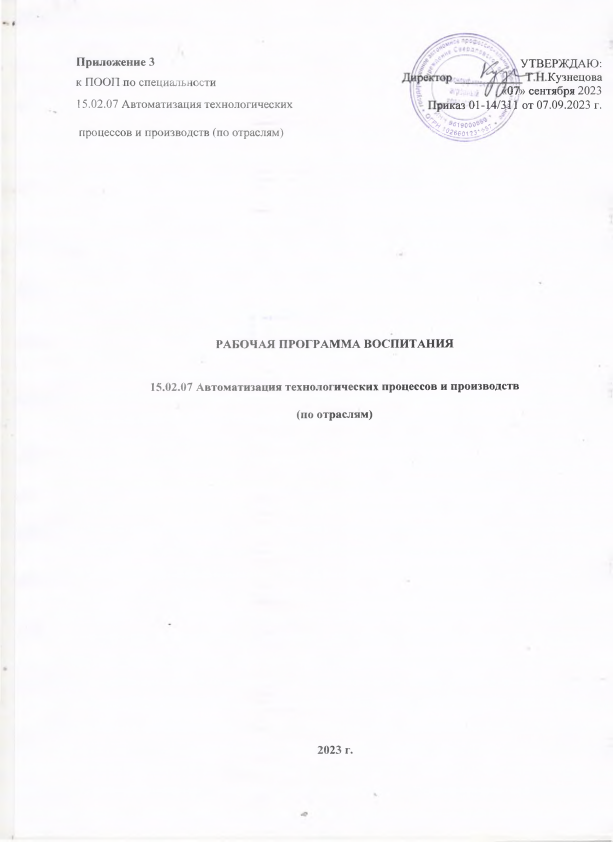 